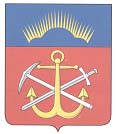 МИНИСТЕРСТВОГрадостроительства и благоустройства МУРМАНСКОЙ ОБЛАСТИПРИКАЗот « 17 » августа 2022 г.                                                                             № 144г. МурманскО разработке проекта о внесении изменений в Правила землепользования и застройки муниципального образования город МурманскРуководствуясь Градостроительным кодексом Российской Федерации, Законом Мурманской области от 27.12.2019 № 2459-01-ЗМО 
«О перераспределении отдельных полномочий в области градостроительной деятельности и в области земельных отношений между органами местного самоуправления муниципальных образований Мурманской области и органами государственной власти Мурманской области», постановлением Правительства Мурманской области от 03.02.2020 № 31-ПП «О мерах по реализации Закона Мурманской области от 27.12.2019 № 2459-01-ЗМО 
«О перераспределении отдельных полномочий в области градостроительной деятельности и в области земельных отношений между органами местного самоуправления муниципальных образований Мурманской области и органами государственной власти Мурманской области», с учетом рекомендаций комиссии по подготовке проекта «Правила землепользования и застройки муниципального образования город Мурманск» от 22.07.2022 приказываю:1. Разработать проект о внесении изменений в Правила землепользования и застройки муниципального образования город Мурманск, утвержденные приказом Министерства градостроительства и благоустройства Мурманской области от 15.02.2021 № 14 (в редакции приказа Министерства градостроительства и благоустройства Мурманской области от 23.03.2022 
№ 52), согласно приложению № 1 к настоящему приказу.2. Отклонить предложение о внесении изменений в Правила землепользования и застройки муниципального образования город Мурманск, утвержденные приказом Министерства градостроительства и благоустройства Мурманской области от 15.02.2021 № 14 (в редакции приказа Министерства градостроительства и благоустройства Мурманской области от 23.03.2022 
№ 52), согласно приложению № 2 к настоящему приказу3. Направить настоящий приказ с приложением в администрацию города Мурманска.4. Рекомендовать администрации города Мурманска опубликовать настоящий приказ с приложением в официальном печатном издании органов местного самоуправления города Мурманска и разместить на официальном сайте администрации города Мурманска.5. Разместить настоящий приказ с приложением в сети Интернет на официальном сайте Министерства градостроительства и благоустройства Мурманской области и в «Электронном бюллетене Правительства Мурманской области».6. Разместить в сети Интернет на официальном сайте Министерства градостроительства и благоустройства Мурманской области сообщение о принятии решения о разработке проекта о внесении изменений в Правила землепользования и застройки муниципального образования город Мурманск с учетом пункта 1 настоящего приказа.7. Настоящий приказ вступает в силу со дня подписания.8. Контроль за исполнением настоящего приказа оставляю за собой.И.о. заместителя ГубернатораМурманской области - министраградостроительства и благоустройства Мурманской области                                                                 Н.О. ГубинскийПриложение № 1к приказу Министерства градостроительства и благоустройства Мурманской области от « 17 » августа 2022 г. № 144Проект внесения изменений в градостроительные регламенты Правила землепользования и застройки 
муниципального образования город Мурманск______________________Приложение № 2к приказу Министерства градостроительства и благоустройства Мурманской области от « 17 » августа 2022 г. № 144Предложение, отклоняемое от внесения изменений в Правила землепользования и застройки муниципального образования город Мурманск______________________№ п/пГлава, раздел, пункт, статьяДействующая редакция градостроительных регламентовПредлагаемая редакция или поправки в перечень градостроительных регламентов12341Глава III, раздел 10, статья 10.2., пункт 10.2.1., подпункт 10.2.1.1. 
(территориальная зона Ц-1)В перечне условно разрешенных видов разрешенного использования земельных участков и объектов капитального строительства отсутствует вид разрешенного использования «Религиозное использование» (код 3.7)Вид разрешенного использования «Религиозное использование» (код 3.7) внести в перечень условно разрешенных видов разрешенного использования земельных участков и объектов капитального строительства№ п/пГлава, раздел, пункт, статьяПредлагаемая редакция или поправкиПричина отклонения предложения12341Глава I, раздел 7, пункт 7.7, подпункт 7.7.4Изложить абзац 8 в следующей редакции: 
«- киосков и фудтраков (без колес) для продажи печатной продукции, сувенирной продукции, горячих и холодных безалкогольных напитков, кондитерских изделий, мороженного, транспортных карт и театральных билетов;»Согласно пунктам 11, 12 статьи 1 Градостроительного кодекса Российской Федерации: 11) красные линии – линии, которые обозначают границы территорий общего пользования и подлежат установлению, изменению или отмене в документации по планировке территории;12) территории общего пользования – территории, которыми беспрепятственно пользуется неограниченный круг лиц (в том числе площади, улицы, проезды, набережные, береговые полосы водных объектов общего пользования, скверы, бульвары).Размещение объектов с расширенным ассортиментом продукции ограничивает свободный доступ граждан к местам общего пользования.